FORMULÁRIO DE INSCRIÇÃO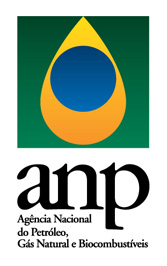 AUDIÊNCIA PÚBLICA n°11/2023ASSUNTO: Minuta de resolução que dispõe sobre os requisitos e procedimentos para a acreditação pela ANP de organismos de certificação de conteúdo local de bens e serviços, revogando a Resolução ANP nº 869, de 22 de março de 2022, com o objetivo de aplicar a alternativa normativa disposta no RELATÓRIO DE ANÁLISE DE IMPACTO REGULATÓRIO nº 02/2022/SCL/ANP-RJ.Data: 27 de setembro de 2023Horário: das 10 às 12 horasLocal: audiência pública remotaUnidade Responsável: Superintendência de Conteúdo LocalORIENTAÇÕES:O interessado em participar da audiência pública deve solicitar sua inscrição até o dia 22 de setembro de 2023, por meio do envio deste formulário para o e-mail scl@anp.gov.br, optando pela modalidade de participação como “ouvinte” ou “expositor”, conforme o caso.Os arquivos eletrônicos a serem utilizados pelos expositores durante a audiência pública deverão ser previamente enviados à ANP, que será a responsável por sua projeção durante a sessão pública, até o dia 22 de setembro de 2023.O acesso à audiência pública remota será realizado por meio do aplicativo MS Teams, acessível pelo link disponível no aviso da audiência pública no Diário Oficial da União.NomeEmail de contatoModalidade de participação(  ) Expositor(  ) Ouvinte(  ) Expositor(  ) OuvinteRepresenta alguma empresa, organização, associação etc.?Perfil(  ) agente econômico(  ) consumidor ou usuário de serviços(  ) representante de instituição governamental(  ) organização não governamental (ONG)(  ) representante de órgão de classe ou associação(  ) representante de órgãos de defesa do consumidor(  ) outroNome da organizaçãoCargo